Развлекательная программадля участников Всероссийского фестиваля «Кубок Надежды 2019»Внимание! На все развлекательные мероприятия требуется предварительная запись на регистрации участников (при подаче документов), кроме экскурсии в Центральный Банк  - заявка подается до 30 июля!!! Запланировано 5 мероприятий: экскурсия по Нижегородскому Кремлю, развлекательная поездка на теплоходе, экскурсия в музей заповедник «Усадьба Рукавишниковых», здание Центрального Банка, соревнование по футболу (ниже представлена подробная информация о каждом мероприятии).Более подробную информацию можно получить на регистрации 10.08., 11.08, 12.08.2019, а также в ходе соревнований.  МероприятияДата/время проведенияИнформацияРазвлекательная поездка на теплоходе «Москва -59» по реке Волге с кофе-брейк (6+) 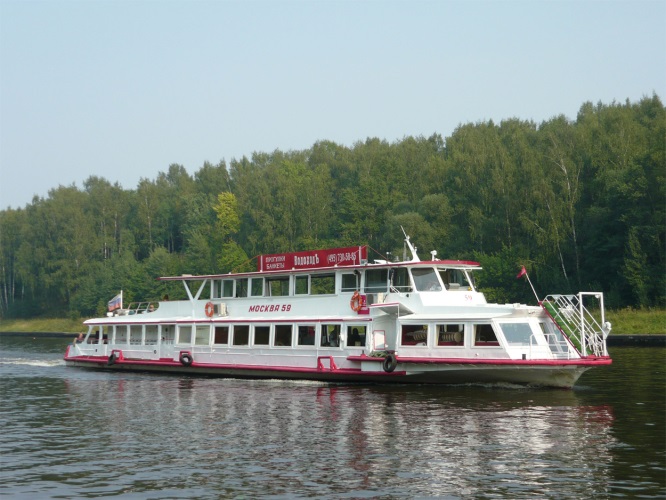 12.08.201917.00 – 20.00 чВ этом году вместо экскурсионной программы на теплоходе будет проведен Всероссийский семейный турнир. Вся подробная информация указана в положение о Всероссийском семейном турнире Обзорная экскурсия по Нижегородскому Кремлю (6+)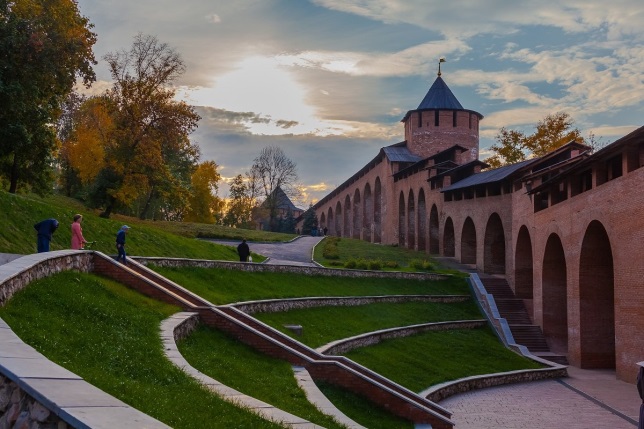 13.08.201916.00 чДля участников и гостей фестиваля бесплатно! Обзорная экскурсия по зданию Центрального Банка (12+)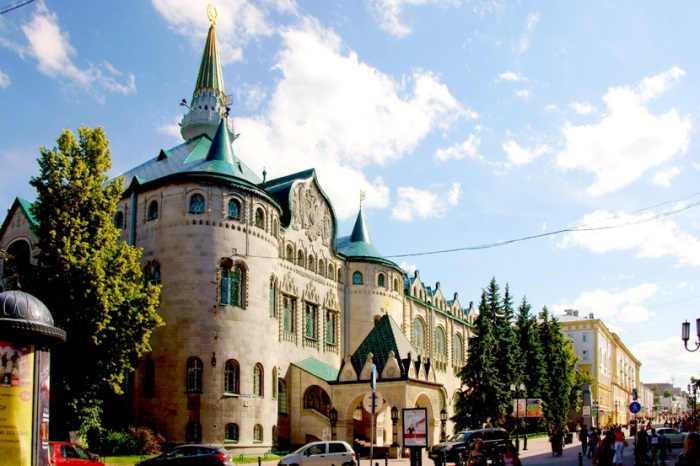 14.08.2019В 14.00 Экскурсия для участников и гостей фестиваля бесплатная. Дети допускаются с 12 лет. Обязательна предварительная запись до 30 июля с подачей заявки по электронной почте: chessfnn@mail.ru  Количество мест - 20Экскурсия в Музей «Усадьба Рукавишниковых», программа «В купеческом доме» (6+)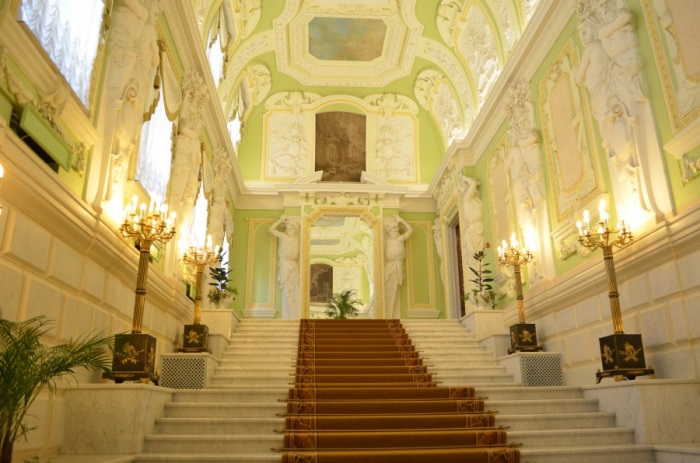 15.08.2019 16.00 чСтоимость экскурсии для участников фестиваля  - 200 рублей. Детям можно без сопровождения взрослого (ожидаем в холле музея). Для сопровождающих, если есть желание посетить музей с детьми – стоимость 200 рублей.Празднование Дня города Нижнего Новгорода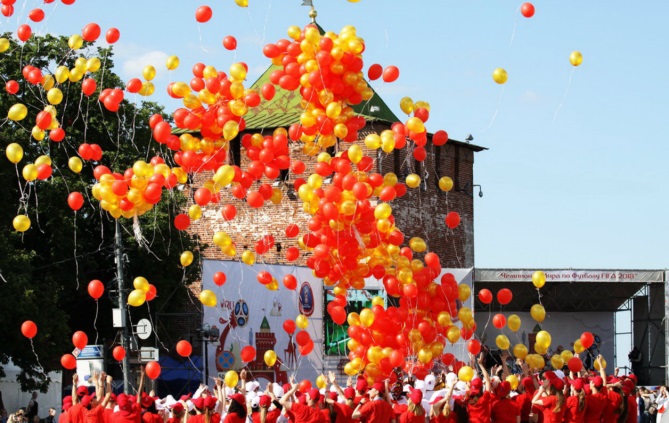 17.08.2019В этот день будут масштабные развлекательные мероприятия около Нижегородского Кремля, в шаговой доступности от места игры Соревнования по футболуСтадион «Водник», адрес: ул. Алексеевская д. 30.А (6+)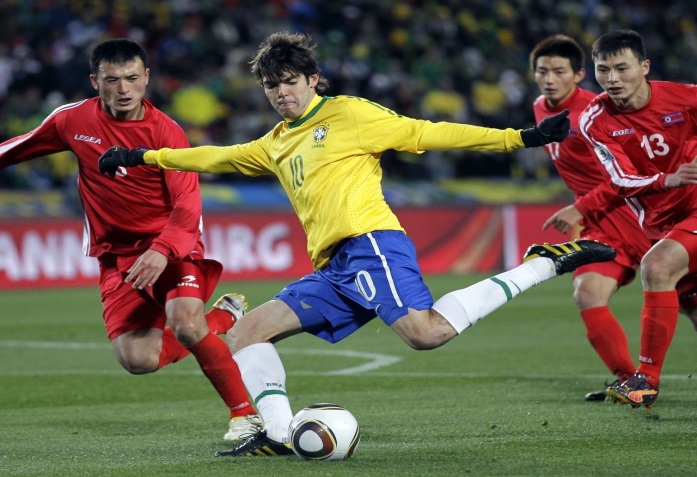 18.08.2018 17.00 чУважаемые участники! Объединяйтесь в команды, состав команды – 7 человек. Количество команд – 6.